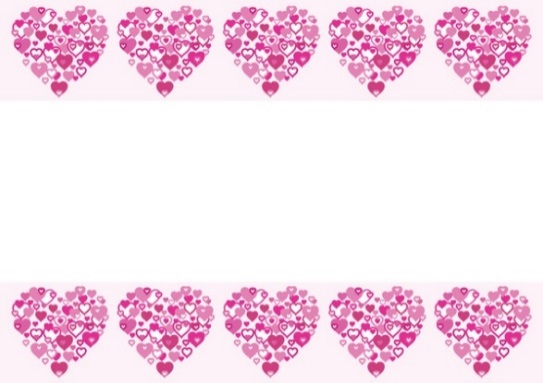 Gabriela’sSpanishMONDAYLUNDITUESDAYMARDIWEDNESDAYMERCREDITHURSDAYJEUDIFRIDAYVENDREDI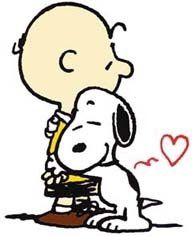 1 7:30PM Parent Wine and Cheese meeting.  All welcome!Sarah the Science Gal:Let’s make ourown snow!H is for Happy! AM - SkatingPintando con colores primarios y secundarios***Peindre avec couleurs primaires et secondaires4  Theme: Colours & ShapesAssocie chaque aliment avec sa couleur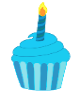 Histoire :Rhino et ses amis colorésKarate with Meghan5       CHINESE NEW YEAR!IT’S THE YEAR OF THE PIG!3:15 p.m.  Magic Show with Blair Marshall ($6.00)C’est quoi le nouvel an chinois6Vers la gacache:Entoure l’animale de la couleur indiquéeMusic: Flute7 8:15 a.m.  Stewart Hall Excursion: Children’s Puppet Show presented by Rag and Bone Puppet Theatre ($15.00)Trace the shapesMusic:  Flute8 Sarah the Science Gal:Exploding ColoursGame: Twister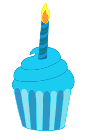 AM - SkatingEl Aňo Nuevo chino.  Lấmparas chinas hechas a mano.***La nouvelle année Chinoise. Lampes chinoises à la main.11 Theme: Be My ValentineArt:Valentine CardWho is ValentineKarate with Meghan12   Final day to bring scholastic book ordersEmilie the Science Gal:Let’s make a love potion!Art:Une coccinelle en forme de cœur13     It’s Pyjama Day!  We are having our Sweetheart Breakfast.  Wear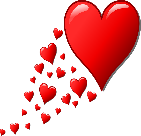 your “love” pj’s 😊Histoire :Fafounet et la Saint-ValentinMusic:  Wooden Spoons14    Habillez-vous en rouge ou rose11:00 a.m.  Art activity with Jenny Lynn ($12.00)Fêtons la Saint-ValentinMusic: Wooden Spoons15  Sarah the Science Gal:Fizzing HeartsValentine Photo ShootAM - SkatingLos juegos Olímpicos en espaňol.***Les Jeux olympiques. 18 Theme: Winter OlympicsQuels sont les sports que nous pouvons pratiquer en hiverKarate with Meghan(last class – Parents Invited)19  11:30 a.m. & 12:00 p.m Winter Olympics Sportball Activity ($9.00)Emilie the Science Gal:Hockey ScienceOutdoor obstacle course20Tabletop Ice HockeyMusic:  Assorted Drums21Art: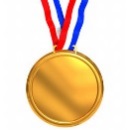 On fait une médailleMusic:  Assorted Drums22  Sarah the Science Gal:Snow on SlopesLet’s build a ski rampAM - SkatingLos alimentos y la Salud***Les aliments et la santé25 Theme:  Healthy, Fit & Fun!2:00p.m. ZUMBA Fitness! ($9.00)Keeping our hands clean26 Emilie the Science Gal:Sink or float orange!Qu’est-ce qu’on peut faire pour nous garder en forme?27   10:45 a.m. Dentist Dr. Gita Mehrabani visits our classHealthy food that is yummy for your tummyMusic: Ukulele28Faisons l’exercice au son de la musiqueMusic: UkuleleMar 1 Sarah the Science Gal:Toothpaste FunStretching & BreathingAM - Skating